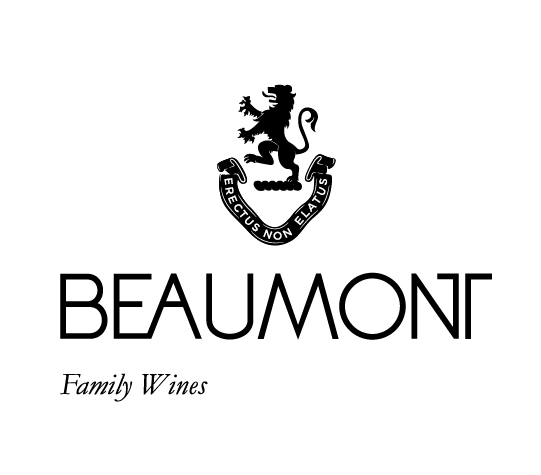 BEAUMONT PINOTAGE | 2018 Pinotage was the very first wine made at Beaumont wines and 26 years later we are still passionate Pinotage producers!  80% of the fruit comes from our 47 year old vines providing dryness and structure while the younger portion provides lovely vibrant fruit. Our style reflects the cooler climate of the Bot River region. Harvested between mid February and mid March the grapes are then crushed into open concrete fermenters. Punched down 3-4 times per day until end of ferment, then pressed and taken to barrel for 18 months and then taken to tank for another 8 months. Fresh red berry fruit with a deliciously drinkable medium body and well integrated tannins. 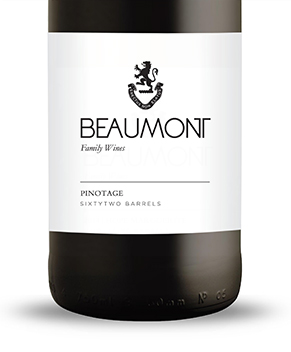 